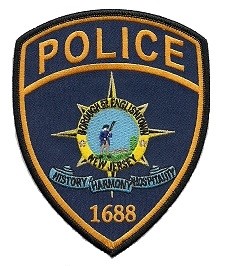 Englishtown Police Department Early Warning System Revised January 2021PURPOSE:The purpose of this policy is to establish guidelines and procedures for Englishtown Police Department to follow in establishing an early warning system for its department personnel.POLICY:It is the policy of the Englishtown Police Department to implement and utilize an early warning system for tracking and reviewing incidents of risk and providing timely intervention consistent with the New Jersey Attorney Generals Guidelines GENERAL:     EARLY WARNING SYSTEMAn early warning system is designed to detect patterns and trends before the conduct escalates into more serious problems. Employees must understand that the early warning system is not identical to the disciplinary process. Although it is possible that disciplinary action may be taken as the result of evidence that rules and regulations were violated, this is not the sole or even primary intent of the system. The primary intent of an early warning system is to address potential problems through the use of appropriate management and supervisory strategies before formal diesoline is warranted.Many different measures of employee performance (actions or                                                                                                              behaviors) can be regularly examined for patterns or practices that may indicate potential problems. The Chief of Police will determine those performance measures, which will be used. Examples of performance measures may include, but are not limited to, the followingWarrantless search data;Internal affairs investigation, regardless of outcome;Civil actions files, regardless of outcome;Incidents of force usage, including firearm discharges and use of less lethal force;Claims of duty-related injury;Instance of resisting arrest;Arrest or additional charges for assault on a law enforcement officer;Criminal investigations or complaints made against the employee;Domestic violence investigation (as an alleged actor)Off-Duty contact with law enforcement agencies as a result of personal conduct;Vehicular pursuit;Vehicular collisionsCases rejected or dismissed by a court;Evidence suppressed by a courtThe Chief of Police will determine the number of instances of questionable conduct or flag indicators within the same (6) month period, which would imitate the early warning process. The chief shall take into consideration the size of the department, the number of calls for service, the number of law enforcement officers, ect. Generally, (3) instances of questionable conduct or flag indicators within (12) month period should imitate the early warning system process.ADMINISTRATION OF EARLY WARNING SYSTEM1.   The early warning system should primary be the responsibility of the                 		      department’s internal affairs unit. However, the Chief of Police has the  			      responsibility of assigning personnel to this function. In addition, any 			      supervisor may initiate the early warning process based upon his/her own 			      observations. Emphasis should be placed on anticipating employee problems 		      before it results in improper performance or conduct.2.  Personnel assigned to manage the early warning system shall conduct 			     a manual or computerized audits of its department’s records to 			    determine if an employee has the emergence of a pattern, practices or 			    trend of inappropriate behavior or misconduct. In addition to these 			    regular data audits, the internal affairs unit shall audit an individual 			    employee’s history any time a new complaint is received. 	a. Using this information and their experience, the internal affairs 				     unit may be able to identify employees who may need 					     remedial/corrective intervention even before such is indicated  				     by the early warning system data audit.	b. If the audit indicates the emergence of a pattern, practices or 		                               trend of inappropriate behavior or misconduct, personnel 			  assigned to manage the early warning system shall consult with the 			  employee’s immediate supervisor.

	3.  Personnel assigned to the early warning system and the employee’s 	  		     supervisor shall review the information provided by the early warning system 	   	     along with any other relevant information agency records for the purpose of 		     initiating a course of intervention designed to correct/interrupt the emerging 	     	     pattern, practice or trend.a. If the audit indicates that the early warning system has returned an 			    incorrect identification or “false positive,” that conclusion should be 			    documented.b. If the audit reveals that an employee has engaged in conduct, which 			     indicates a lack of understanding or written directives, the supervisor 			     in consultation with the internal affairs unit should proceed with an 			     internal investigation and possible disciplinary action.c. If the audit reveals that an employee has engaged in conduct, which 			    indicates a lack of understanding or inability to comply with accepted 			    procedures, the supervisor shall consult with personnel assigned to 			    manage the early warning system to determine the appropriate course 			   of remedial/corrective intervention.

C.  SUPERVISORS

	1.  An employee’s first line supervisor is usually the first member of the agency 	 	     to encounter and document specific incidents that affect an employee’s 	     	     performance. It is essential for the supervisor to speak with the employee, 	   	     document these incidents and report findings to the Chief of Police and if 	   	     warranted, the internal affairs unit. The success of this program relies heavily 	  	     on the first line supervisor’s participation and involvement.
	
	2.  If a supervisor has imitated remedial/corrective intervention, personnel 	  	     assigned to the early warning system shall be formally notified of such efforts. 	     This information shall be documented and appropriate copies forwarded to 	  	      the internal affairs unit for filing. No entry should be made in the employee’s 		      formal personnel file, unless the action results in disciplinary/corrective 		      action.  
	
	3.  If the remedial/corrective intervention was training, documentation shall be 		     filed in accordance with the department’s written directive governing training 	 	   (remedial training).
	
	4. Supervisors shall forward all documentation as required by department 	  	    written directives established to assist in a comprehensive audit. This data 	    	    shall minimally include: use of force reports, vehicle pursuit reports, and 		    attendance records. 

D.  REMEDIAL/CORRECTIVE INTERVENTION 
	
	1.  Supervisory or command personnel may initiate remedial/corrective 	  	  	      intervention to correct behavior. Remedial/corrective intervention may 		      include, but is NOT limited to:a.  Training;b.  Retraining;c.  Counseling;d.  Intensive supervision;e.  Fitness for duty examination;f.  Employee assistance program referral, when warranted and if 	 	 	                 available;g.  Peer counseling;
	
	2.  Internal disciplinary action, remedial/corrective intervention, and fitness for 		     duty examinations are not mutually exclusive and should be jointly pursued if 		     and when appropriate.

	3.  When remedial/ corrective intervention has been undertaken, the Chief of 		     Police shall ensure that such actions are documented in writing. No entry 		     should be made in the employee’s formal personnel file, unless the action 		    resulted in a sustained internal affairs investigation.  If the 		   	  	    remedial/corrective intervention is a training program, attendance and 		  	    successful completion of that program should be noted in the employee’s 	 	    training record. 
	4.  All reports shall be forwarded to the Chief of Police for review. These reports 	 	     have the same confidential status as internal affairs documents and are 		     subject to the same disclosure and retention regulations and guidelines.

E.  MONMOUTH COUNTY PROSECUTOR’S OFFICE NOTIFCATIONS

	1.  Domestic Violence Protocol and off-duty contact with law enforcement 	 	      agencies as a result of personal conduct; a. For all incidents where it is alleged that a Englishtown Police officer 		                  committed an act of domestic violence or was the victim of domestic 			    violence, and in instances where there is off-duty contact with law 			    enforcement agencies as a result of personal conduct, regardless of 			    whether or not complainants and/or a temporary or final restraining 			    order has been issued, the Chief of Police or his/her designee shall 			    promptly notify the Monmouth County Prosecutor’s Officer 				    Professional Responsibility and Bias Crime Unit by emailing 			                 mcpopru@mcponj.org b. All police officers of the Englishtown Police Department are required to 		    identify themselves as a law enforcement officer to responding 				   officers when their off-duty conduct results in a police call, regardless 			   of ether or not complaints and/or a temporary or final		    			    restraining order has been issued. The involved off-duty police officer 			    shall also be requires to self-report the incident to his/her agency. Said 			    identification will ensure that the responding police department may 			    notify the involved officer’s agency of said police call. Notification is not 		    required when the police involved consists of minor traffic infractions 			    where no injury was sustained by any party. A police officer’s failure to 			    make suck notification may result in departmental discipline in 				    accordance with departmental policy and procedures.   c. When required, notification should include the following information;	1. Agency name;	2. Officer’s name;	3. Victim’s name, if other than officer;	4. Reported date/time;	5. Date of incident, if other than reported date/time;	6. Incident location, including municipality; 	7. Assigned case number;	8. Nature of incident;	9. Injuries sustained by victim;	10. Witness names;	11. Criminal complaints and/or TRO/FRO issued;	12. Assigned personnel, e.g. (local law enforcement officer, 				       internal affairs officer); and	13. Copies of all police reports and relevant paperwork.

	d. All emergent matters shall be reported directly to the Monmouth County 	  	    Prosecutors Office of Professional Responsibility and Bias Crime Unit by calling 	  	    732-577-8700. 

	e. The Englishtown Police Department shall provide to the Monmouth County 	   	    Prosecutor’s Office of Professional Responsibility and Bias Crimes Unit a listing 		   of any and all calls where it is alleged that a law enforcement officer 	  	   	   committed an act of domestic violence or was the victim of domestic violence 	 	   regardless of whether or not complainants and/or a temporary of final 		   	   restraining order has been issued to include, but not limited to:	1. All incidents that occurred within their jurisdiction in the past 				    (3) years;
				2. All out of county and/or state notifications of domestic violence 			    calls involving law enforcement officers;	3. Verification that if an officer from another county, state or out 				    of state agency was involved that notification has been made to 			    the involved officer’s employing agency.
	
	f. All domestic violence incidents (regardless of whether or not a complaint or 	 	   TRO/FRO was issued) shall be included in the local law enforcement agency’s 	 	   early warning system as one of the documented incidents.  

	g. It is the continuing responsibility of the Professional Responsibility and Bias 	 	    Crime Units to open a file, review the incident, and investigate the matter 		    further, if necessary.

F.  FITNESS-for-DUTY PROTOCOL

	a. The chief of Police or his/her designee shall make notification to the 	 	  	     Monmouth County Prosecutor’s Office of Professional Responsibility and Bias 		     Crime Unit by emailing mcpopru@mcponj.org to include, but not limited to 	 	     the following:1. Any time an officer is sent for a fitness for duty evaluation regardless of 		     the reason for the evaluation;2. Any time an officer is disarmed, regardless of the reason for the 			     disarming;  3. Any time the early warning system results in the law enforcement 			    officer being counseled, disciplined, sent for a fitness for duty 				    evaluation, or disarmed; or4. Any time the early warning system indicates the officer has received 		                 (3) citizen complaints within a (6) month period, regardless of the 		                  reason.

	b. All emergent matters shall be reported directly to the Monmouth County 	  	    Office of Professional Responsibility and Bias Crime Unit by calling 732-577-		     8700.
	
	c. When a law enforcement officer has been disarmed, regardless of the reason 		     and prior to a local law enforcement agency rearming the officer, the 		  	     Monmouth County Prosecutor’s Office must be provided with a copy of the 		     corresponding fitness for duty report and a written plan regarding the 	 	   	     rearming of the officer. This written plan should include whether or not the 		     rearming will be conditional or unconditional.  If it is a conditional rearming, 		     the agency must notify the Monmouth County Prosecutor’s Office of all the 		     terms of the conditional rearming, and the duration of the conditional 	 	  	     rearming. 
	
	d. In addition, whenever the Englishtown Police Department sends any officer 	 	    for a fitness for duty evaluation, the Chief of Police or his/her designee is also 		    required to submit to the physician, psychiatrist or psychologist an itemized 		    list of the documents it forwarded to him/her along with the documents it 		    submitted. A copy of this itemized list must be maintained in the agency’s 		    internal affairs file and made available to the Monmouth County Prosecutor’s 		    Office upon request.

	e. It is the continuing responsibility of the Professional Responsibility and Bias 	 	    Crime Unit to open a file, review the incident, and investigate the matter 	 	   further, if necessary.    

G.  ANNUAL REVIEW

	a. All Monmouth County law enforcement agencies are required to review its 	 	    early warning system on an annual basis during the month of January. The 	  	    Chief of Police or his/her designee shall provide a letter to the Monmouth 	 	    County Prosecutor’s Office documenting proof of such review. The review shall 	    include, but not limited to the following:
1. Number of audits conducted;2. Number of employees flagged;3. Number of instance where remedial/corrective action was taken;4. Number of internal affairs cases opened as result of early warning 		                  system;5. Changes in number of internal affairs complaints with reference to 			    flagged indicators and whether they have increased/decreased;6. Number of notifications made to the Monmouth County Prosecutor’s 			     office.

	